St. Paul of the Cross Passionist Retreat and Conference Center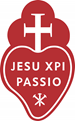 Agenda for April 12th, 2021 5:00pmUpcoming Board Affairs meetings (5:00pm – prior to BOD meetings): Upcoming events at St. Paul’s (between now and the next BOD meeting):April 19th - Mondays with Mystics: Gregory of PalamasJune 5th - Summer One-Day Retreat for Men & Women ItemTopicResponsibleStartMin.1Call to Order / Welcome – Special Guest: Elizabeth VelardeJB5:0022Opening PrayerJB5:0233Review AgendaAll5:0554Review Minutes from last meetingAll5:1055Review CEO/Director of Mission and Ministry job descriptionAll5:15206Status on polling board members on extension of terms of service.All5:3557Edit Board Self-Evaluation Poll QuestionsAll5:40157Round Table DiscussionAll5:5558Closing PrayerAll6:0019AdjournmentAll6:01